SURAT PERNYATAAN KERAHASIAANPada hari ___________, Tanggal ____, Bulan____________, Tahun________, saya yang bertandatangan di bawah ini:Nama	:Nama KAP	: sebagai peserta ujian CAT untuk Sertifikasi Registrasi KAP Bagi Pemeriksa pada tanggal 
11 September 2021. Sehubungan dengan keikutsertaan saya tersebut, saya menyatakan bersedia untuk:Menjaga kerahasiaan semua informasi dan soal ujian CAT untuk Sertifikasi Registrasi KAP Bagi Pemeriksa di lingkungan BPK RI, yang diperoleh baik berwujud kertas (hard copy) maupun tidak berwujud (soft copy) yang tersimpan dalam media elektronik;Tidak akan menyebarluaskan, menyalin, memberikan, mendiskusikan, membahas atau membocorkan dengan cara atau metode apapun informasi-informasi/soal tersebut, baik disengaja maupun tidak sengaja dengan individu atau unit kerja atau pihak ketiga lainnya;Tidak melakukan tindak kecurangan dalam bentuk apapun termasuk bekerjasama dengan pihak ketiga lainnya; danApabila terbukti bahwa saya melakukan pelanggaran atas bukti di atas, maka saya bersedia dikenakan sanksi sesuai dengan ketentuan yang berlaku.	Demikian pernyataan ini dibuat dengan sebenarnya untuk dapat dipergunakan sebagaimana mestinya.Yang membuat pernyataan,Materai 10.000ttd & NamaBADAN PENDIDIKAN DAN PELATIHAN PKNBADAN PEMERIKSA KEUANGAN REPUBLIK INDONESIAJalan Binawarga II, Kalibata Raya, Jakarta Selatan 12750  Telepon 021-79190864  Faksimile 021-79190867, 021-79190868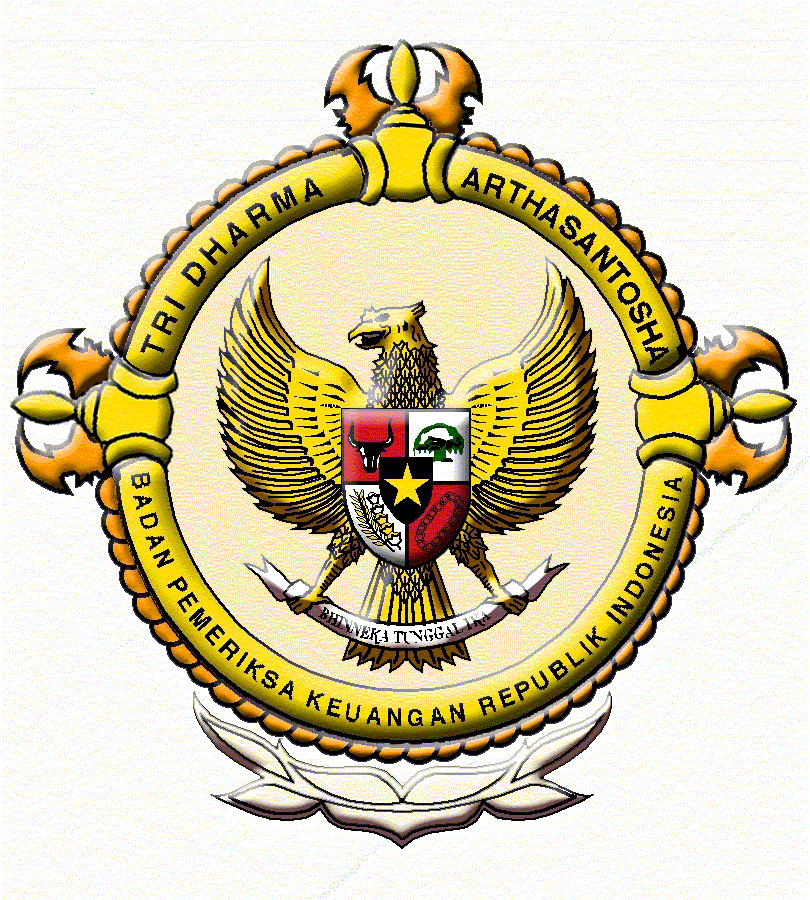 